Priorslee Community Centre Priorslee Avenue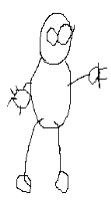 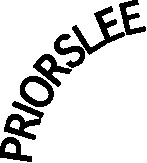 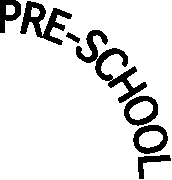 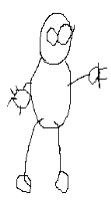 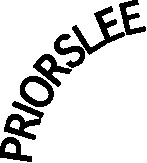 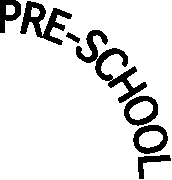 Telford ShropshireTF2 9RSOfsted registration 2084299.1 Valuing diversity and promoting inclusion and equalityincorporating the fundamental British values.Policy statementWe are committed to ensuring that our service is fully inclusive in meeting the needsof all children. To do so we will actively promote inclusion, equality of opportunity, thevaluing of diversity and British values.We recognise that children and their families come from a wide range ofbackgrounds with individual needs, beliefs and values. They may grow up in familystructures that include one or two parents of the same or different sex. Children mayhave close links or live with extended families of grandparents, aunts, uncles andcousins; while other children may be more removed from close kin, or may live withother relatives or foster carers. Some children come from families who experiencesocial exclusion, severe hardship; discrimination and prejudice because of theirethnicity, disability and/or ability, the languages they speak, their religious orpersonal beliefs, their sexual orientation and marital status. Some individuals facediscrimination linked to their gender and some women are discriminated againstbecause of their pregnancy and maternity status. We understand that all thesefactors can affect the well-being of children within these families and may adverselyimpact on children’s learning, attainment and life outcomes.We are committed to anti-discriminatory practice to promote equality of opportunityand valuing diversity for all children and families using our setting. We aim to:§ promote equality and value diversity within [our/my] service and foster goodrelations with the local community;§ actively include all families and value the positive contribution they make to ourservice;§ promote a positive non-stereotyping environment that promotes dignity, respectand understanding of difference in all forms;§ provide a secure and accessible environment in which every child feels safe andequally included;§ improve our knowledge and understanding of issues relating to anti-discriminatory practice,§ challenge and eliminate discriminatory actions on the basis of a protectedcharacteristic as defined by the Equality Act (2010) namely:o age;o gender;o gender reassignment; o marital status;o pregnancy and maternity; o race;o disability;o sexual orientation; and o religion or belief.§ where possible, take positive action to benefit groups or individuals with protected characteristics who are disadvantaged, have a disproportional representation within the service or need different things from the service.ProceduresAdmissionsOur setting is open and accessible to all members of the community.§ We base our Admissions Policy on a fair system.§ We do not discriminate against a child or their family in our service provision,including preventing their entry to our setting based on a protected characteristicas defined by the Equality Act (2010).§ We advertise our service widely.§ We provide information in clear, concise language, whether in spoken or writtenform and provide information in other languages (where ever possible).§ We reflect the diversity of our community and wider society in our publicity andpromotional materials.§ We provide information on our offer of provision for children with specialeducational needs and disabilities.§ We ensure that all parents are made aware of our Valuing Diversity andPromoting Inclusion and Equality Policy.§ We make reasonable adjustments to ensure that disabled children can participatesuccessfully in the services and in the curriculum offered by the setting.§ We ensure, wherever possible, that we have a balanced intake of boys and girlsin the setting.§ We take action against any discriminatory, prejudice, harassing or victimisingbehaviour by our staff, volunteers or parents whether by:-	direct discrimination – someone is treated less favourably because of aprotected characteristic e.g. preventing families of a specific ethnic groupfrom using the service;-	indirect discrimination – someone is affected unfavourably by a general policye.g. children must only speak English in the setting;-	discrimination arising from a disability – someone is treated less favourablybecause of something connected with their disability e.g. a child with a visualimpairment is excluded from an activity;-	association – discriminating against someone who is associated with aperson with a protected characteristic e.g. behaving unfavourably to someonewho is married to a person from a different cultural background; or-	perception – discrimination on the basis that it is thought someone has aprotected characteristic e.g. making assumptions about someone's sexualorientation.§ We will not tolerate behaviour from an adult who demonstrates dislike orprejudice towards individuals who are perceived to be from another country(xenophobia).§ Displaying of openly discriminatory xenophobic and possibly offensive orthreatening materials, name calling, or threatening behaviour are unacceptableon, or around, our premises and will be dealt with immediately and discreetly byasking the adult to stop using the unacceptable behaviour and inviting them toread and to act in accordance with the relevant policy statement and procedure.Failure to comply may lead to the adult being excluded from the premises.Employment§ We advertise posts and all applicants are judged against explicit and fair criteria.§ Applicants are welcome from all backgrounds and posts are open to all.§ We may use the exemption clauses in relevant legislation to enable the service tobest meet the needs of the community.§ The applicant who best meets the criteria is offered the post, subject to references andsuitability checks. This ensures fairness in the selection process.§ All our job descriptions include a commitment to promoting equality, andrecognising and respecting diversity as part of their specifications.§ We monitor our application process to ensure that it is fair and accessible.Training§ We seek out training opportunities for our staff and volunteers to enable them todevelop anti-discriminatory and inclusive practices.§ We ensure that our staff are confident and fully trained in administering relevantmedicines and performing invasive care procedures on children when these arerequired.§ We review our practices to ensure that we are fully implementing our policy forValuing Diversity and Promoting Equality.CurriculumThe curriculum offered in our setting encourages children to develop positiveattitudes about themselves as well as about people who are different fromthemselves. It encourages development of confidence and self esteem, empathy,critical thinking and reflection.We ensure that our practice is fully inclusive by:§ creating an environment of mutual respect and tolerance;§ modelling desirable behaviour to children and helping children to understand thatdiscriminatory behaviour and remarks are hurtful and unacceptable;§ positively reflecting the widest possible range of communities within resources;§ avoiding use of stereotypes or derogatory images within our books or any othervisual materials;§ celebrating locally observed festivals and holy days;§ ensuring that children learning English as an additional language have full accessto the curriculum and are supported in their learning;§ ensuring that disabled children with and without special educational needs arefully supported;§ ensuring that children speaking languages other than English are supported inthe maintenance and development of their home languagesWe will ensure that our environment is as accessible as possible for all visitors andservice users. We do this by:§ undertaking an access audit to establish if the setting is accessible to all disabledchildren and adults. If access to the setting is found to treat disabled children oradults less favourably, then [we/I] make reasonable adjustments to accommodatethe needs of disabled children and adults.§ fully differentiating the environment, resources and curriculum to accommodate awide range of learning, physical and sensory needs.Valuing diversity in families§ We welcome the diversity of family lifestyles and work with all families.§ We encourage children to contribute stories of their everyday life to the setting.§ We encourage mothers, fathers and other carers to take part in the life of thesetting and to contribute fully.§ For families who speak languages in addition to English, we will develop meansto encourage their full inclusion.§ We offer a flexible payment system for families experiencing financial difficultiesand offer information regarding sources of financial support.§ We take positive action to encourage disadvantaged and under-representedgroups to use the setting.Food§ We work in partnership with parents to ensure that dietary requirements ofchildren that arise from their medical, religious or cultural needs are met whereever possible.§ We help children to learn about a range of food, and of cultural approaches tomealtimes and eating, and to respect the differences among them.Meetings§ Meetings are arranged to ensure that all families who wish to may be involved inthe running of the setting.§ We positively encourage fathers to be involved in the setting, especially thosefathers who do not live with the child.§ Information about meetings is communicated in a variety of ways - written, verbaland where resources allow in translation – to ensure that all mothers and fathershave information about, and access to, the meetings.Monitoring and reviewing§ So that our policies and procedures remain effective, we monitor and reviewthem annually to ensure our strategies meet our overall aims to promote equality,inclusion and to value diversity.§ We provide a complaints procedure and a complaints summary record forparents to see.Public Sector Equality Duty§ We have regard to the Duty to eliminate discrimination, promote equality ofopportunity, foster good relations between people who share a protectedcharacteristic and those who do not.British ValuesThe fundamental British values of democracy, rule of law, individual liberty, mutualrespect and tolerance for those with different faiths and beliefs are already implicitlyembedded in the 2024 EYFS and are further clarified below, based on theFundamental British Values in the Early Years guidance (Foundation Years 2024):§ Democracy, or making decisions together (through the prime area of Personal,Social and Emotional Development)-	As part of the focus on self-confidence and self-awareness, practitionersencourage children to see their role in the bigger picture, encouraging them toknow that their views count, to value each other’s views and values, and talkabout their feelings, for example, recognising when they do or do not needhelp.-	Practitioners support the decisions that children make and provide activitiesthat involve turn-taking, sharing and collaboration. Children are givenopportunities to develop enquiring minds in an atmosphere where questionsare valued.§ Rule of law, or understanding that rules matter (through the prime area ofPersonal, Social and Emotional Development)-	Practitioners ensure that children understand their own and others’ behaviourand its consequence.-	Practitioners collaborate with children to create rules and the codes ofbehaviour, for example, the rules about tidying up, and ensure that allchildren understand rules apply to everyone.§ Individual liberty, or freedom for all (through the prime areas of Personal, Socialand Emotional Development, and Understanding the World)-	Children should develop a positive sense of themselves. Staff provideopportunities for children to develop their self-knowledge, self-esteem andincrease their confidence in their own abilities, for example through allowingchildren to take risks on an obstacle course, mixing colours, talking abouttheir experiences and learning.-	Practitioners encourage a range of experiences that allow children to explorethe language of feelings and responsibility, reflect on their differences andunderstand we are free to have different opinions, for example discussing in asmall group what they feel about transferring into Reception Class.§ Mutual respect and tolerance, or treating others as you want to be treated(through the prime areas of Personal, Social and Emotional Development, andUnderstanding the World)-	Practitioners create an ethos of inclusivity and tolerance where views, faiths,cultures and races are valued and children are engaged with the widercommunity.-	Children should acquire tolerance, appreciation and respect for their own andother cultures; know about similarities and differences between themselvesand others, and among families, faiths, communities, cultures and traditions.-	Practitioners encourage and explain the importance of tolerant behaviours,such as sharing and respecting other’s opinions.-	Practitioners promote diverse attitudes and challenge stereotypes, forexample, sharing stories that reflect and value the diversity of children’sexperiences and providing resources and activities that challenge gender,cultural or racial stereotyping.§ In our setting it is not acceptable to:-	actively promote intolerance of other faiths, cultures and races-	fail to challenge gender stereotypes and routinely segregate girls and boys-	isolate children from their wider community-	fail to challenge behaviours (whether of staff, children or parents) that are notin line with the fundamental British values of democracy, rule of law,individual liberty, mutual respect and tolerance for those with different faithsand beliefsPrevent Strategy Under the Counter-Terrorism and Security Act 2015 [we/I] also have a duty “to havedue regard to the need to prevent people from being drawn into terrorism”Legal frameworkThe Equality Act (2010)Children Act (1989) & (2004)Children and Families Act (2014)Special Educational Needs and Disabilities Code of Practice (2014)This policy was adopted byOnDate to be reviewedSigned on behalf of the provider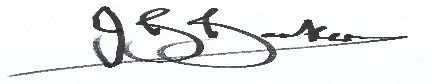 Name of signatoryJohn Barker			 Role of signatory (e.g. chair, directoror owner)ChairPriorslee Pre-school8th January 2024(name ofprovider)(date)(date)Other useful Pre-school Learning Alliance publications§ Guide to the Equality Act and Good Practice (2015)§ SEND Code of Practice 2014 for the Early Years (2014)§ Where’s Dad? (2009)